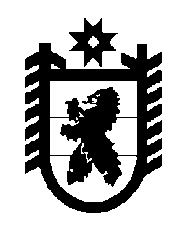 Российская Федерация Республика Карелия    УКАЗГЛАВЫ РЕСПУБЛИКИ КАРЕЛИЯО члене Правительства Республики Карелия –Министре юстиции Республики Карелия	В соответствии с пунктом 10 статьи 51 Конституции Республики Карелия назначить с 13 июля 2015 года Сильченко Евгения Владимировича членом Правительства Республики Карелия – Министром юстиции Республики Карелия.          Глава Республики  Карелия                                                               А.П. Худилайненг. Петрозаводск13 июля 2015 года№ 60